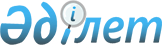 Шектеу іс-шараларын тоқтату туралыСолтүстік Қазақстан облысы Аққайың ауданы Лесной ауылдық округі әкімінің 2021 жылғы 15 қаңтардағы № 1 шешімі. Солтүстік Қазақстан облысының Әділет департаментінде 2021 жылғы 18 қаңтарда № 7087 болып тіркелді
      Қазақстан Республикасының 2002 жылғы 10 шілдедегі "Ветеринария туралы" Занының 10-1 бабы 8) тармақшасына сәйкес, Аққайың ауданының бас мемлекеттік ветеринариялық-санитариялық инспекторының 2020 жылғы 15 желтоқсандағы №08-02/946 ұсынысы негізінде, Лесной ауылдық округінің әкімі ШЕШІМ ҚАБЫЛДАДЫ:
      1. Солтүстік Қазақстан облысы Аққайың ауданының Лесной ауылдық округі Ленинское ауылының аумағында ірі қара мал арасында бруцеллез ауруының ошағын жою бойынша ветеринариялық іс - шаралардың кешенінің аяқталуына байланысты шектеу іс-шаралары тоқтатылсын.
      2. Лесной ауылдық округі әкімінің "Шектеу іс-шараларын белгілеу туралы" 2020 жылғы 17 шілдедегі № 6 шешімінің (2020 жылғы 22 шілдегі Қазақстан Республикасы нормативтік құқықтық актілерінің эталондық бақылау банкінде электрондық түрде жарияланған, Нормативтік құқықтық актілерді мемлекеттік тіркеу тізілімінде № 6459 болып тіркелген) күші жойылды деп танылсын.
      3. Осы шешімнің орындалуын бақылауды өзіме қалдырамын.
      4. Осы шешім оның алғашқы ресми жарияланған күнінен бастап қолданысқа енгізіледі.
					© 2012. Қазақстан Республикасы Әділет министрлігінің «Қазақстан Республикасының Заңнама және құқықтық ақпарат институты» ШЖҚ РМК
				
      Солтүстік Қазақстан облысы
Аққайың ауданы
Лесной ауылдық округнің әкімі

К. Бабаков
